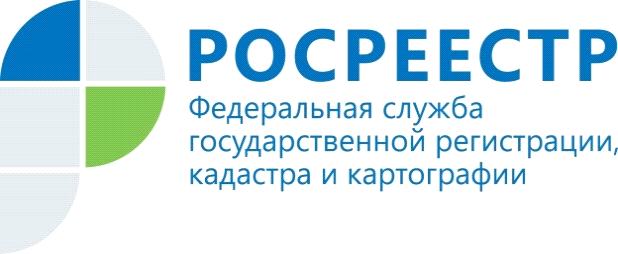 Управление Росреестра по Красноярскому краю приступило к выполнению работ по обследованию пунктов государственных геодезических сетейВ соответствии с приказом Федеральной службы государственной регистрации, кадастра и картографии от 08.02.2022 № П/0038 «Об организации в Федеральной службе государственной регистрации, кадастра и картографии деятельности по поддержанию в надлежащем состоянии пунктов государственной геодезической сети, государственной нивелирной сети и государственной гравиметрической сети, включая соблюдение установленных норм плотности размещения на территории РФ пунктов указанных сетей», Управлением подготовлен план - график проведения полевых работ по обследованию пунктов государственных геодезических сетей на 2022 год.В план-график включены 108 пунктов государственных геодезических сетей, из них: государственной геодезической  сети – 85; государственной нивелирной сети – 15; государственной гравиметрической сети – 8. Целью проводимого мероприятия является актуализация технического состояния пунктов, фиксация состояния их конструктивных элементов: наружных знаков, центров (марок), внешнего оформления (окопки), для получения  достоверных сведений о рабочих центрах пунктов, а также безвозвратно утраченных или снесенных. Результаты таких обследований Управлением направляются в ФГБУ «Центр геодезии, картографии и ИПД» для выработки предложений по восстановлению поврежденных пунктов или созданию новых взамен уничтоженных.Справочно: Геодезическая сеть – это совокупность геодезических пунктов, используемых в целях установления и распространения систем координат и высот на территории РФ.Материалы подготовлены Управлением Росреестра по Красноярскому краюКонтакты для СМИ:тел.: (391)2-226-756е-mail: pressa@r24.rosreestr.ru«ВКонтакте» http://vk.com/to24.rosreestrTelegram https://t.me/Rosreestr_krsk24Одноклассники https://ok.ru/to24.rosreestr